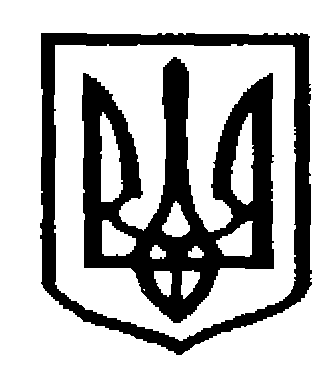 У К Р А Ї Н АЧернівецька міська радаУ П Р А В Л I Н Н Я   О С В I Т ИНАКАЗ22.03.2018                                                                                               №133Виконавець:Методист ММЦ                                                                           А.Г. Тюфтій                                                                                   ЗАТВЕРДЖЕНО                                                                                         Наказ управління освіти                                                                                         Чернівецької міської ради                                                                                           22.03 2018 р. №133Перелік питаньдля вивчення стану викладання економіки в закладах загальної середньої освіти  містаПро вивчення стану викладання економіки в закладах загальноїсередньої освіти міста     Відповідно до плану роботи управління освіти на 2017/18 навчальний рік та з метою підготовки матеріалів щодо вивчення стану викладання економіки в закладах загальної середньої освітиНАКАЗУЮ:            1. Провести протягом квітня 2018 року вивчення стану  викладання економіки в  ліцеїях № 1,2, гімназіях № 4,7 , ЗОШ № 4,5,27,37.СЗОШ №6,22.            2. Відповідальним за вивчення  зазначеного питання  призначити методиста міського методичного центру  закладів освіти управління освіти  Чернівецької міської ради Тюфтій А.Г.   3. Затвердити перелік питань для вивчення стану викладання  економіки  в закладах загальної середньої освіти міста, що додається.   4.  Директорам Кінащук Н.Л.,(ліцей №1), Сігітову А.І.(ліцей №2), Солтисіку І.Б. (гімназія №4), Рудько С.Г.(гімназія №7), Тивоняку І.Я.(ЗОШ №4), Жуковській С.В.  (ЗОШ №5), Томяку В.М.(ЗОШ №27),  Оробець  Л.І.(ЗОШ №37), Дем’янчуку  В.Н (СЗОШ №6), Яворській Л.І. (СЗОШ №22): 4.1. До 18.04.2018 р. організувати вивчення стану викладання  економіки в закладі.  4.2.   До 20.04.2018 р. подати інформаційну довідку та додатки до неї ( копії наказів, рішень педради, інформацій, довідок із зазначеного питання) в управління освіти відповідальному  за вивчення  зазначеного питання Тюфтій А.Г. ( у паперовому та електронному варіантах)  5.    Відповідальному працівнику управління освіти:  5.1. До 25.04.2018 р. розглянути та проаналізувати надану керівниками закладів освіти інформацію.                                                                                                                                                                                                                                                                     5.2. До 27.04.2018р. здійснити вибіркове вивчення об’єктивності наданої інформації закладами освіти із зазначеного питання.                                                                                                                                                                                                                                                              5.3.    До 30.042018р. підготувати,   узагальнену довідку та видати наказ управління освіти «Про підсумки вивчення стану викладання економіки в закладах загальної середньої освіти міста», за наданими закладами освіти інформаціями.                                                                                                                                                                               6.   Контроль за виконанням наказу покласти на заступника начальника, начальника відділу загальної середньої освіти управління освіти Чернівецької міської ради О.Л.Кузьміну, завідувача міським методичним центром Н.П.Герасим.Начальник управління освітиЧернівецької міської ради                                                          С.В. МартинюкОзнайомлені:заступник начальника, начальниквідділу загальної середньої освіти управління освіти Чернівецької міської ради                      О.Л. Кузьміназавідувач  міським методичним центром закладів освіти управління освіти Чернівецької міської ради                                                         Н.П. Герасим№з/пНазва питанняФорма подання інформації в управлінняДодатки та довідки1.Інформація про вчителя (прізвище, ім’я, по батькові; категорія та звання; стаж педагогічної роботи;  курсова підготовка з економіки; класи в яких викладає).Інформаційна довідка2.Аналіз розподілу  годин вивчення економічних дисциплін за робочим навчальним планом.Інформаційна довідка3. Керівництво та контроль за станом викладання економіки (кількість відвіданих уроків у поточному навчальному році; яка допомога надавалась  педагогу; системність вивчення  стану викладання (назва питання), де заслухано підсумки вивчення та  форма узагальнення. Висновки за відвіданими  уроками.Інформаційна довідкаПаперовий варіант наказів, виступів  тощо4.Якість викладання предметів (аналітична інформація, щодо контрольних замірів досягнень  школярів , проведених адміністрацією закладу).Інформаційна довідкаПаперовий варіант завдань для замірів, учнівські роботи, аналіз результатів5.Виконання навчальних програм в І семестріІнформаційна довідка6.Навчально- матеріальна та дидактична база викладання предметів  Інформаційна довідка7.Напрацювання педагога. Наявність друкованих  робіт, авторських програм, посібників, сертифікатів. Участь у фахових науково-методичних конференціях, виступи на методичних семінарах, тощо.Інформаційна довідка8.Організація роботи з обдарованими учнями.Інформаційна довідкаАналітичні таблиці9.Організація позакласної роботи.(заходи які проводились)Інформаційна довідка